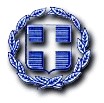 ΕΛΛΗΝΙΚΗ ΔΗΜΟΚΡΑΤΙΑ                               Πάτρα 12/11/2020ΔΗΜΟΣ ΠΑΤΡΕΩΝ                                              Αρ. Πρωτ.19780/54480Γραφείο ΔημάρχουΠΡΟΣΚΛΗΣΗΣΕ ΕΡΕΥΝΑ ΑΓΟΡΑΣΓια την«Κατεπείγουσα προμήθεια εξοπλισμού πληροφορικής για την αντιμετώπιση των έκτακτων συνθηκών της πανδημίας COVID-19»Σας ενημερώνουμε ότιο ΔήμοςΠατρέων, λαμβάνοντας υπόψη τα επιδημιολογικά δεδομένα όπως αυτά έχουν διαμορφωθεί και στο πλαίσιο της τήρησης των μέτρωνπροστασίας και αντιμετώπισης της διασποράς του κορωνοϊού COVID-19και σύμφωνα με:το άρθρο 58 του Ν.4722/20 με το οποίο παρατείνεται έως τις 31/12/2020 η ισχύς των εξής διατάξεων της από 14.3.2020 Πράξης Νομοθετικού Περιεχομένου (Α’ 64) η οποία κυρώθηκε με το άρθρο 3 του Ν.4682/2020 (Α’ 76)Απευθύνει Δημόσια Ανοικτή Πρόσκληση σε Έρευνα Αγοράςστους ενδιαφερόμενους οικονομικούς φορείςγια την προμήθειαεξοπλισμού πληροφορικής για την κάλυψη των εκτάκτων αναγκών του Δήμου, με γνώμονα την διαφάνεια και την ανάπτυξη ανταγωνισμού προς όφελος του Δήμου Πατρέων.Επισημαίνεται ότι ο πίνακας των τεχνικών προδιαγραφών των ειδών και το έντυπο οικονομικής προσφοράς έχουν αναρτηθεί στο portal του Δήμου,  στην ιστοσελίδα του Δήμου Πατρέων,http://www.e-patras.gr .ΤΡΟΠΟΣ ΥΠΟΒΟΛΗΣ ΠΡΟΣΦΟΡΩΝΠροσφορές υποβάλλονταιμέχρι και την Τετάρτη 18/11/2020σε σφραγισμένο φάκελο,επί αποδείξει, στο Τμήμα Διοικητικής Μέριμνας (ΠΡΩΤΟΚΟΛΛΟ) της Αναθέτουσας Αρχής,Μαιζώνος 147 (ισόγειο) και στον οποίο πρέπει να αναγράφονται ευκρινώς τα ακόλουθα:ΣΤΟΙΧΕΙΑ ΟΙΚΟΝΟΜΙΚΟΥ ΦΟΡΕΑ(Επωνυμία, Ταχ.Δ/νση, Τ.Κ., Πόλη, Τηλ., Fax&E-mail)ΠΡΟΣ: Διεύθυνση Οικονομικών Τμήμα Προμηθειών & Δημοπρασιών Δήμου ΠατρέωνΜε την ένδειξη:Συμμετοχή στην έρευνα αγοράς για την «Κατεπείγουσα προμήθεια εξοπλισμού πληροφορικής για την αντιμετώπιση των έκτακτων συνθηκών της πανδημίας COVID-19»Εντός του φακέλου θα περιλαμβάνονται:1. Το έντυπο της οικονομικής προσφοράς συμπληρωμένο2. Τεχνική περιγραφή και αντίστοιχες πιστοποιήσεις Το κριτήριοανάθεσης θα είναι η πλέον συμφέρουσα από οικονομική άποψη προσφορά μόνο βάσει τιμής (χαμηλότερη τιμή) ανά ομάδα. Στην περίπτωση που υπάρχει ισοτιμία μεταξύ δύο ή περισσοτέρων χαμηλότερων προσφορών ανά είδος,θα διεξαχθεί κλήρωση μεταξύ των οικονομικών φορέων, ενώπιον του αρμόδιου συλλογικού οργάνου και παρουσία αυτών.  Η διαδικασία ανάθεσης που θα ακολουθήσει μετά τα αποτελέσματα της παρούσας διαδικασίας θα γίνει σύμφωνα με τη διαδικασία διαπραγμάτευσης χωρίς προηγούμενη δημοσίευση, λόγω κατεπείγουσας ανάγκης οφειλόμενης σε γεγονότα απρόβλεπτα για την αναθέτουσα αρχή, σύμφωνα με το άρθρο 32 παρ.2 περ. γ  του Ν4412/2016, χωρίς να προκύπτει υπαιτιότητα του Δήμου.Ο Δήμαρχος ΠατρέωνΚωνσταντίνος  ΠελετίδηςΕΛΛΗΝΙΚΗ ΔΗΜΟΚΡΑΤΙΑ                                                       ΔΗΜΟΣ ΠΑΤΡΕΩΝ                                                                      «Κατεπείγουσα προμήθεια εξοπλισμού πληροφορικής για την αντιμετώπιση των έκτακτων συνθηκών της πανδημίας COVID-19»Πίνακες τεχνικών προδιαγραφών&οικονομικής προσφοράς							Ημερομηνία……………………………….                                                                                                                                Ο Προσφέρων   ……………………………………..Τεχνικές προδιαγραφέςΤεχνικές προδιαγραφέςΤεχνικές προδιαγραφέςΟικονομική ΠροσφοράΟικονομική ΠροσφοράΟικονομική ΠροσφοράΕίδοςΤεχνικές προδιαγραφέςΤεχνικές προδιαγραφέςΤΜΧTIMH ΤΕΜΑΧΙΟΥΣΥΝΟΛΙΚΗ ΤΙΜΗΟΜΑΔΑ Α: Ηλεκτρονικοί Υπολογιστές & ΟθόνεςΟΜΑΔΑ Α: Ηλεκτρονικοί Υπολογιστές & ΟθόνεςΟΜΑΔΑ Α: Ηλεκτρονικοί Υπολογιστές & ΟθόνεςΟΜΑΔΑ Α: Ηλεκτρονικοί Υπολογιστές & ΟθόνεςΟΜΑΔΑ Α: Ηλεκτρονικοί Υπολογιστές & ΟθόνεςΟΜΑΔΑ Α: Ηλεκτρονικοί Υπολογιστές & ΟθόνεςΗλεκτρονικός Υπολογιστής τύπου ΑΤύπος: Rack mountable serverΕπεξεργαστής: Intel Xeon-S 4210 10-Core (2.20GHz 14MB L3 Cache)Μνήμη: 1x HPE 32GB DDR4ΣκληρόςΔίσκος: HDD 2TB (up to 8 HP SFF SAS/SATA)Διέπαφες - συνδεσιμότητα: HPE Embedded 1Gb 4-port Ethernet Adapter, 1x Display, 4 x 1 Gb ports FlexibleLOM Network Ports, 5x USB 3.0Controllers: HPE Smart Array P408i-a SR Gen10 2 ports SAS Controller Module RAID 0/1/1+0/5/5+0/6/6+0)Τροφοδοτικό: 1 x HPE 500WΕγγύηση: 3 έτηΤύπος: Rack mountable serverΕπεξεργαστής: Intel Xeon-S 4210 10-Core (2.20GHz 14MB L3 Cache)Μνήμη: 1x HPE 32GB DDR4ΣκληρόςΔίσκος: HDD 2TB (up to 8 HP SFF SAS/SATA)Διέπαφες - συνδεσιμότητα: HPE Embedded 1Gb 4-port Ethernet Adapter, 1x Display, 4 x 1 Gb ports FlexibleLOM Network Ports, 5x USB 3.0Controllers: HPE Smart Array P408i-a SR Gen10 2 ports SAS Controller Module RAID 0/1/1+0/5/5+0/6/6+0)Τροφοδοτικό: 1 x HPE 500WΕγγύηση: 3 έτη1Ηλεκτρονικός Υπολογιστής τύπου ΒΟ ΗΥ πρέπει να είναι καινούριος και αμεταχείριστος.Τύπος: Smallformfactor,  με δυνατότητα επιτραπέζιας τοποθέτησηςΕπεξεργαστής: IntelCore i3 10ης γενιάς ή ανώτεροΛειτουργικό σύστημα: Windows 10 Pro (64Bit) GreekΜνήμη RAM: 8GB DDR4 Σκληρός Δίσκος: 256GB SSD8x DVD+/-RW Optical Disk DriveΘύρες:  RJ-45 port 10/100/1000Mbps, 2xUSB 3.0, 2xUSB 2.0, DisplayPortΠληκτρολόγιο: Multimedia Keyboard - Greek (QWERTY)Ποντίκι: Optical MouseΤο πληκτρολόγιο και το ποντίκι πρέπει να είναι του ίδιου κατασκευαστή με τον υπολογιστή.Εγγύηση κατασκευαστή που θα συμπεριλαμβάνει τεχνική υποστήριξη, ανταλλακτικά και επιτόπιες εργασίες επισκευής: Διάρκεια 5 χρόνια, επικοινωνία με το Τμήμα Τεχνικής Υποστήριξης του Κατασκευαστή, υποχρεωτικά και με τηλεφωνική δυνατότητα, για αναγγελία βλάβης τις εργάσιμες ημέρες και ώρες, χωρίς απαίτηση για εγκατάσταση επιπλέον λογισμικού στον υπολογιστή, ανταπόκριση και επισκευή ή αντικατάσταση την επόμενη εργάσιμη ημέρα στο χώρο εγκατάστασης του εξοπλισμού. Πιστοποίηση εγγύησης με την προσκόμιση τεχνικού φυλλαδίου του κατασκευαστή και γραπτής δήλωσης του κατασκευαστή.Ο ΗΥ πρέπει να είναι καινούριος και αμεταχείριστος.Τύπος: Smallformfactor,  με δυνατότητα επιτραπέζιας τοποθέτησηςΕπεξεργαστής: IntelCore i3 10ης γενιάς ή ανώτεροΛειτουργικό σύστημα: Windows 10 Pro (64Bit) GreekΜνήμη RAM: 8GB DDR4 Σκληρός Δίσκος: 256GB SSD8x DVD+/-RW Optical Disk DriveΘύρες:  RJ-45 port 10/100/1000Mbps, 2xUSB 3.0, 2xUSB 2.0, DisplayPortΠληκτρολόγιο: Multimedia Keyboard - Greek (QWERTY)Ποντίκι: Optical MouseΤο πληκτρολόγιο και το ποντίκι πρέπει να είναι του ίδιου κατασκευαστή με τον υπολογιστή.Εγγύηση κατασκευαστή που θα συμπεριλαμβάνει τεχνική υποστήριξη, ανταλλακτικά και επιτόπιες εργασίες επισκευής: Διάρκεια 5 χρόνια, επικοινωνία με το Τμήμα Τεχνικής Υποστήριξης του Κατασκευαστή, υποχρεωτικά και με τηλεφωνική δυνατότητα, για αναγγελία βλάβης τις εργάσιμες ημέρες και ώρες, χωρίς απαίτηση για εγκατάσταση επιπλέον λογισμικού στον υπολογιστή, ανταπόκριση και επισκευή ή αντικατάσταση την επόμενη εργάσιμη ημέρα στο χώρο εγκατάστασης του εξοπλισμού. Πιστοποίηση εγγύησης με την προσκόμιση τεχνικού φυλλαδίου του κατασκευαστή και γραπτής δήλωσης του κατασκευαστή.84Ηλεκτρονικός Υπολογιστής τύπου ΓΟ ΗΥ πρέπει να είναι καινούριος και αμεταχείριστος.Τύπος: towerworkstationΕπεξεργαστής: IntelCore i7 10ης γενιάς Λειτουργικό σύστημα: Windows 10 Pro (64Bit) GreekΜνήμη RAM: 16GB DDR4 Σκληρός Δίσκος 1: 1TB SSDΣκληρός Δίσκος 2: 2TB 3,5’’ HDD, 7200rpm, SATA 8x DVD+/-RW Optical Disk DriveΘύρες:  RJ-45 port 10/100/1000Mbps, 2xUSB 3.0, 2xUSB 2.0, 2x DisplayPortΚάρταγραφικών: PCI Express, 5GB, 4x DisplayPortΠληκτρολόγιο: Multimedia Keyboard - Greek (QWERTY)Ποντίκι: Optical MouseΤο πληκτρολόγιο και το ποντίκι πρέπει να είναι του ίδιου κατασκευαστή με τον υπολογιστή.Εγγύηση κατασκευαστή που θα συμπεριλαμβάνει τεχνική υποστήριξη, ανταλλακτικά και επιτόπιες εργασίες επισκευής: Διάρκεια 5 χρόνια, επικοινωνία με το Τμήμα Τεχνικής Υποστήριξης του Κατασκευαστή, υποχρεωτικά και με τηλεφωνική δυνατότητα, για αναγγελία βλάβης τις εργάσιμες ημέρες και ώρες, χωρίς απαίτηση για εγκατάσταση επιπλέον λογισμικού στον υπολογιστή, ανταπόκριση και επισκευή ή αντικατάσταση την επόμενη εργάσιμη ημέρα στο χώρο εγκατάστασης του εξοπλισμού. Πιστοποίηση εγγύησης με την προσκόμιση τεχνικού φυλλαδίου του κατασκευαστή και γραπτής δήλωσης του κατασκευαστή.Ο ΗΥ πρέπει να είναι καινούριος και αμεταχείριστος.Τύπος: towerworkstationΕπεξεργαστής: IntelCore i7 10ης γενιάς Λειτουργικό σύστημα: Windows 10 Pro (64Bit) GreekΜνήμη RAM: 16GB DDR4 Σκληρός Δίσκος 1: 1TB SSDΣκληρός Δίσκος 2: 2TB 3,5’’ HDD, 7200rpm, SATA 8x DVD+/-RW Optical Disk DriveΘύρες:  RJ-45 port 10/100/1000Mbps, 2xUSB 3.0, 2xUSB 2.0, 2x DisplayPortΚάρταγραφικών: PCI Express, 5GB, 4x DisplayPortΠληκτρολόγιο: Multimedia Keyboard - Greek (QWERTY)Ποντίκι: Optical MouseΤο πληκτρολόγιο και το ποντίκι πρέπει να είναι του ίδιου κατασκευαστή με τον υπολογιστή.Εγγύηση κατασκευαστή που θα συμπεριλαμβάνει τεχνική υποστήριξη, ανταλλακτικά και επιτόπιες εργασίες επισκευής: Διάρκεια 5 χρόνια, επικοινωνία με το Τμήμα Τεχνικής Υποστήριξης του Κατασκευαστή, υποχρεωτικά και με τηλεφωνική δυνατότητα, για αναγγελία βλάβης τις εργάσιμες ημέρες και ώρες, χωρίς απαίτηση για εγκατάσταση επιπλέον λογισμικού στον υπολογιστή, ανταπόκριση και επισκευή ή αντικατάσταση την επόμενη εργάσιμη ημέρα στο χώρο εγκατάστασης του εξοπλισμού. Πιστοποίηση εγγύησης με την προσκόμιση τεχνικού φυλλαδίου του κατασκευαστή και γραπτής δήλωσης του κατασκευαστή.16Οθόνη υπολογιστήΤύπος οθόνης: LED monitor - IPSΔιαγώνιος οθόνης: 23,6'', ή μεγαλύτερηΑνάλυση οθόνης: 1920X1080Γωνία Θέασης: 170°H/160 °VΣύνδεση οθόνης με ΗΥ: VGA, HDMI, DVIΧρόνος Απόκρισης: 1msΦωτεινότητα: 250 cd/m²Ενσωματωμένα ηχεία: 2Χ2WΤροφοδοτικό ενσωματωμένο (όχι εξωτερική μονάδα): ΝΑΙΕγγύηση: Διάρκεια 3 χρόνιαΤύπος οθόνης: LED monitor - IPSΔιαγώνιος οθόνης: 23,6'', ή μεγαλύτερηΑνάλυση οθόνης: 1920X1080Γωνία Θέασης: 170°H/160 °VΣύνδεση οθόνης με ΗΥ: VGA, HDMI, DVIΧρόνος Απόκρισης: 1msΦωτεινότητα: 250 cd/m²Ενσωματωμένα ηχεία: 2Χ2WΤροφοδοτικό ενσωματωμένο (όχι εξωτερική μονάδα): ΝΑΙΕγγύηση: Διάρκεια 3 χρόνια100Φορητός Ηλεκτρονικός ΥπολογιστήςΤύπος: NotebookΕπεξεργαστής: IntelCore i7 10ης γενιάς ή Ryzen7 ή ανώτεροΜνήμη RAM: DDR4 – 8GBΣκληρός δίσκος 1: SSD 256GBΣκληρός δίσκος 2: HDD SATA 1TBΚάρτα Γραφικών: αυτόνομη 2GBΘύρες: Ethernet 10/100/1000Mbps, HDMI, 1XUSB 3.0, 2XUSB 2.0Ασύρματη δικτύωση: 802.11a/b/g/nΔιαγώνιος Οθόνης: 15,6’’Χαρακτηριστικά Οθόνης: LED, Full HD (1920 x 1080)Λειτουργικό Σύστημα: Windows 10 Pro GR 64bitΕγγύηση: 3 έτηΝα συμπεριλαμβάνεται θήκη μεταφοράςΤύπος: NotebookΕπεξεργαστής: IntelCore i7 10ης γενιάς ή Ryzen7 ή ανώτεροΜνήμη RAM: DDR4 – 8GBΣκληρός δίσκος 1: SSD 256GBΣκληρός δίσκος 2: HDD SATA 1TBΚάρτα Γραφικών: αυτόνομη 2GBΘύρες: Ethernet 10/100/1000Mbps, HDMI, 1XUSB 3.0, 2XUSB 2.0Ασύρματη δικτύωση: 802.11a/b/g/nΔιαγώνιος Οθόνης: 15,6’’Χαρακτηριστικά Οθόνης: LED, Full HD (1920 x 1080)Λειτουργικό Σύστημα: Windows 10 Pro GR 64bitΕγγύηση: 3 έτηΝα συμπεριλαμβάνεται θήκη μεταφοράς5ΠληκτρολόγιοΣύνδεση: Ενσύρματο USBΧαρακτήρες: ΕλληνικάΜήκος καλωδίου ≥ 1,5m.Αριθμός πλήκτρων ≥ 104Εγγύηση: 2 έτηΣύνδεση: Ενσύρματο USBΧαρακτήρες: ΕλληνικάΜήκος καλωδίου ≥ 1,5m.Αριθμός πλήκτρων ≥ 104Εγγύηση: 2 έτη40ΠοντίκιΣύνδεση : Ενσύρματο USBΤύπος : ΟπτικόΔιάσταση : StandardΑριθμός πλήκτρων: 3Ρόδα Κύλισης: ΝΑΙΚατάλληλο για αριστερόχειρες & δεξιόχειρες: ΝΑΙΕγγύηση: 2 έτηΣύνδεση : Ενσύρματο USBΤύπος : ΟπτικόΔιάσταση : StandardΑριθμός πλήκτρων: 3Ρόδα Κύλισης: ΝΑΙΚατάλληλο για αριστερόχειρες & δεξιόχειρες: ΝΑΙΕγγύηση: 2 έτη50Κάμερα Ιστού (Web Camera)Να αναφερθεί το μοντέλο: ΝΑΙΑνάλυση βίντεο: 1080pΑνάλυση φωτογραφίας: 2 MPΣυνδέσεις: USBΕνσωματωμένο μικρόφωνο: ΝΑΙΑπαιτήσεις συστήματος: Microsoft Windows7 και Windows10Να αναφερθεί το μοντέλο: ΝΑΙΑνάλυση βίντεο: 1080pΑνάλυση φωτογραφίας: 2 MPΣυνδέσεις: USBΕνσωματωμένο μικρόφωνο: ΝΑΙΑπαιτήσεις συστήματος: Microsoft Windows7 και Windows1050Ακουστικά με μικρόφωνο (Headset)Ρυθμιζόμενο στήριγμα κεφαλής : ΝΑΙΆνετα μαξιλαράκια για τα αυτιά: ΝΑΙΜικρόφωνο: ΝΑΙΤύπος μικροφώνου: ενσωματωμένο ή με ρυθμιζόμενο βραχίοναΣυνδεσιμότητα: Ενσύρματη - 3.5 mm jackΜήκος καλωδίου: ≥ 1,8mΡυθμιζόμενο στήριγμα κεφαλής : ΝΑΙΆνετα μαξιλαράκια για τα αυτιά: ΝΑΙΜικρόφωνο: ΝΑΙΤύπος μικροφώνου: ενσωματωμένο ή με ρυθμιζόμενο βραχίοναΣυνδεσιμότητα: Ενσύρματη - 3.5 mm jackΜήκος καλωδίου: ≥ 1,8m50Εξωτερικός σκληρός δίσκοςΧωρητικότητα: 1 TBΜέγεθος: 2,5´´Συνδεσιμότητα: USB 3.0Συμβατότητα: Windows, LinuxΤροφοδοσία: Από θύρα USBΕπιπλέον χαρακτηριστικά: Πιστοποιημένη αντοχή σε καταπονήσεις (shockprotection), ανθεκτικό λαστιχένιο περίβλημαΕγγύηση: 1 έτοςΧωρητικότητα: 1 TBΜέγεθος: 2,5´´Συνδεσιμότητα: USB 3.0Συμβατότητα: Windows, LinuxΤροφοδοσία: Από θύρα USBΕπιπλέον χαρακτηριστικά: Πιστοποιημένη αντοχή σε καταπονήσεις (shockprotection), ανθεκτικό λαστιχένιο περίβλημαΕγγύηση: 1 έτος15ΒιντεοπροβολέαςΤεχνολογία: DLP ή LCDΑνάλυση: WXGA 1280 x 800 pixelsΦωτεινότητα ≥ 4000Αντίθεση ≥ 20000:1Σύνδεσεις: HDMI, VGA, USBΗχεία: ΝΑΙΙσχύς Ηχείων: 2 WattΥποδοχή StereoMiniJackinΜέγιστη Διαγώνιος Οθόνης≥ 160"Λειτουργία Keystone: ΝαιEcoMode: ΝαιΔιάρκεια Ζωής Λάμπας ≥ 4000 ώρεςΕγγύηση Λάμπας: 3 χρόνια ή 3000 ώρεςΤεχνολογία: DLP ή LCDΑνάλυση: WXGA 1280 x 800 pixelsΦωτεινότητα ≥ 4000Αντίθεση ≥ 20000:1Σύνδεσεις: HDMI, VGA, USBΗχεία: ΝΑΙΙσχύς Ηχείων: 2 WattΥποδοχή StereoMiniJackinΜέγιστη Διαγώνιος Οθόνης≥ 160"Λειτουργία Keystone: ΝαιEcoMode: ΝαιΔιάρκεια Ζωής Λάμπας ≥ 4000 ώρεςΕγγύηση Λάμπας: 3 χρόνια ή 3000 ώρες2Σύνολο Ομάδας ΑΣύνολο Ομάδας ΑΣύνολο Ομάδας ΑΦΠΑΦΠΑΦΠΑΣύνολο Ομάδας Α με ΦΠΑΣύνολο Ομάδας Α με ΦΠΑΣύνολο Ομάδας Α με ΦΠΑΟΜΑΔΑ Β: Εκτυπωτές &ΠολυμηχάνηματαΟΜΑΔΑ Β: Εκτυπωτές &ΠολυμηχάνηματαΟΜΑΔΑ Β: Εκτυπωτές &ΠολυμηχάνηματαΟΜΑΔΑ Β: Εκτυπωτές &ΠολυμηχάνηματαΟΜΑΔΑ Β: Εκτυπωτές &ΠολυμηχάνηματαΟΜΑΔΑ Β: Εκτυπωτές &ΠολυμηχάνηματαΟΜΑΔΑ Β: Εκτυπωτές &ΠολυμηχάνηματαΕκτυπωτής μονόχρωμος A4 (& 2 κασέτες μελανιού)Τύπος εκτύπωσης: ΜονόχρωμηΤεχνολογία εκτύπωσης: Laser/LedΜέγεθος χαρτιού: Α4Ανάλυση εκτύπωσης: 1200X1200 dpiΤαχύτητα εκτύπωσης: 40 σελ./λεπτό (απλή όψη), 18 σελ./ λεπτό (διπλή όψη)Εκτύπωση διπλής όψης: Ναι, αυτόματηΤροφοδοσία χαρτιού: 550 φύλλαΜηνιαίος κύκλος εργασιών (μέγιστο): 100.000 σελίδεςΜνήμη : 256MB, επεκτάσιμη στα 1280ΜΒΕπεξεργαστής: Dual Core 1GhzΣυμβατότητα : Windows 7,8.1, 10 (32bit & 64-bit), LinuxΣυνδεσιμότητα: Hi-speed USB 3.0, Gigabit EthernetΕγγύηση: 1 έτοςΜε κάθε εκτυπωτή να προσφερθούν κασέτες μελανιού (tonercartridge): Γνήσια Αριθμός κασετών μελανιού: 2Αριθμός σελίδων εκτύπωσης με κάθε toner: 25.000 σελίδεςΤύπος εκτύπωσης: ΜονόχρωμηΤεχνολογία εκτύπωσης: Laser/LedΜέγεθος χαρτιού: Α4Ανάλυση εκτύπωσης: 1200X1200 dpiΤαχύτητα εκτύπωσης: 40 σελ./λεπτό (απλή όψη), 18 σελ./ λεπτό (διπλή όψη)Εκτύπωση διπλής όψης: Ναι, αυτόματηΤροφοδοσία χαρτιού: 550 φύλλαΜηνιαίος κύκλος εργασιών (μέγιστο): 100.000 σελίδεςΜνήμη : 256MB, επεκτάσιμη στα 1280ΜΒΕπεξεργαστής: Dual Core 1GhzΣυμβατότητα : Windows 7,8.1, 10 (32bit & 64-bit), LinuxΣυνδεσιμότητα: Hi-speed USB 3.0, Gigabit EthernetΕγγύηση: 1 έτοςΜε κάθε εκτυπωτή να προσφερθούν κασέτες μελανιού (tonercartridge): Γνήσια Αριθμός κασετών μελανιού: 2Αριθμός σελίδων εκτύπωσης με κάθε toner: 25.000 σελίδες35Πολυμηχάνημα Α4 (εκτυπωτής, σαρωτής, φαξ)Ενσωματωμένες λειτουργίες: Αντιγραφή, email, εκτύπωση, έγχρωμη σάρωση, φαξΤύπος εκτύπωσης: ΜονόχρωμηΤεχνολογία εκτύπωσης: Laser/LedΜέγεθος χαρτιού : Α4 Ανάλυση εκτύπωσης: 1200X1200 dpiΤαχύτητα εκτύπωσης: 40 σελ./λεπτό (απλή όψη), 18 σελ./ λεπτό (διπλή όψη)Εκτύπωση διπλής όψης: Ναι, αυτόματηΑντιγραφή διπλής όψης: Ναι, αυτόματηΑυτόματος τροφοδότης εγγράφων: Reversing ADF, 50 φύλλα, 142 x 148 mm to 216 x 356 mmΤροφοδοσία χαρτιού εκτύπωσης : 250 φύλλαΓλώσσες περιγραφής σελίδας (PDL): Προσομοίωση PCL 5e, Προσομοίωση PCL 6, PDFemulation, PostScript 3 emulation, XPSΣυμπίεση φαξ: JBIG, JPEG, MMR/MR/MHΠροορισμοίσάρωσης: Scan to FTP, Scan to SMB, Σάρωσησε USB, Scan to email, Scan to folder, Scan to local PC, Scan to local drive, Scan to network PCΣυνδεσιμότητα: 10/100/1000 Base Ethernet Usb2.0 , Wi-FiΘύρα USB για εκτύπωση από / σάρωση σε USBFlashDisc: ΝΑΙΜνήμη : 1,5GB Επεξεργαστής: 1GHzΣυμβατότητα: Windows, Vista, 7, 10 (32 bit& 64-bit), LinuxΣυνδεσιμότητα: Hi-speed USB 2.0, Gigabit EthernetΕγγύηση: 1 έτοςΜε κάθε εκτυπωτή να προσφερθούν κασέτες μελανιού (tonercartridge): Γνήσια ή συμβατάΑριθμός κασετών μελανιών : 2Αριθμός σελίδων εκτύπωσης μα κάθε toner: 15000 σελίδεςΣε περίπτωση συμβατού μελανιού απαιτείται βεβαίωση για τον αριθμό σελίδων που τυπώνει το αναλώσιμο βάσει ISO/IEC 19752 ή ISO/IEC 19798: ΝΑΙΕνσωματωμένες λειτουργίες: Αντιγραφή, email, εκτύπωση, έγχρωμη σάρωση, φαξΤύπος εκτύπωσης: ΜονόχρωμηΤεχνολογία εκτύπωσης: Laser/LedΜέγεθος χαρτιού : Α4 Ανάλυση εκτύπωσης: 1200X1200 dpiΤαχύτητα εκτύπωσης: 40 σελ./λεπτό (απλή όψη), 18 σελ./ λεπτό (διπλή όψη)Εκτύπωση διπλής όψης: Ναι, αυτόματηΑντιγραφή διπλής όψης: Ναι, αυτόματηΑυτόματος τροφοδότης εγγράφων: Reversing ADF, 50 φύλλα, 142 x 148 mm to 216 x 356 mmΤροφοδοσία χαρτιού εκτύπωσης : 250 φύλλαΓλώσσες περιγραφής σελίδας (PDL): Προσομοίωση PCL 5e, Προσομοίωση PCL 6, PDFemulation, PostScript 3 emulation, XPSΣυμπίεση φαξ: JBIG, JPEG, MMR/MR/MHΠροορισμοίσάρωσης: Scan to FTP, Scan to SMB, Σάρωσησε USB, Scan to email, Scan to folder, Scan to local PC, Scan to local drive, Scan to network PCΣυνδεσιμότητα: 10/100/1000 Base Ethernet Usb2.0 , Wi-FiΘύρα USB για εκτύπωση από / σάρωση σε USBFlashDisc: ΝΑΙΜνήμη : 1,5GB Επεξεργαστής: 1GHzΣυμβατότητα: Windows, Vista, 7, 10 (32 bit& 64-bit), LinuxΣυνδεσιμότητα: Hi-speed USB 2.0, Gigabit EthernetΕγγύηση: 1 έτοςΜε κάθε εκτυπωτή να προσφερθούν κασέτες μελανιού (tonercartridge): Γνήσια ή συμβατάΑριθμός κασετών μελανιών : 2Αριθμός σελίδων εκτύπωσης μα κάθε toner: 15000 σελίδεςΣε περίπτωση συμβατού μελανιού απαιτείται βεβαίωση για τον αριθμό σελίδων που τυπώνει το αναλώσιμο βάσει ISO/IEC 19752 ή ISO/IEC 19798: ΝΑΙ10Σαρωτής Επίπεδος & ADF σαρωτής Α4Έγχρωμος  & ασπρόμαυρος σαρωτής   διάστασης. Α4.Να αναφερθεί μοντέλο και εταιρεία κατασκευής: ΝΑΙΝα είναι καινούργιο αμεταχείριστο, τελευταίο μοντέλο της σειράς του και όχι ανακατασκευασμένο. Να έχει πιστοποίηση CE .Να αναφερθεί το έτος κατασκευής.Η προσφορά θα πρέπει να συνοδεύεται με τα πιστοποιητικά ISO 9001:2008 η ισοδύναμα του κατασκευαστικού οίκου και της προσφέρουσας εταιρείας.Να διαθέτει αυτόματο τροφοδότη εγγράφων μονού περάσματος(Dualscan) καθώς και πλάκα σάρωσης (Flatbed).Xωρητικότητα αυτόματου τροφοδότη:  τουλάχιστον 30 φύλλα Α4Πηγή φωτισμού : LEDΤαχύτητα σάρωσης: τουλάχιστον 25ppm/sec& 50ipm/sec( διπλή οψη)Ανάλυση σάρωσης: σπο 100  μέχρι και  1200dpiΣάρωση από: βιβλίο, ταυτότητα , διπλωμαοδηγησης κλπΜέγιστο  μέγεθος σάρωσης: από ADF και από flatbed 216x297mmΣυνδεσιμότητα: Ηighspeed USB 2.0Μέθοδος σάρωσης:  CISΚαλώδια σύνδεσης: ΝΑΙΝα συμπεριλαμβάνονται: Εγχειρίδια Χρήσης και αντιμετώπισης βλαβών, κατάλληλο λογισμικό σάρωσης, δημιουργίας ροών εργασίαςOCR: ΝΑΙΕγγύηση καλής λειτουργίας  : τουλάχιστον 3 ετων που θα περιλαμβάνει ΔΩΡΕΑΝ ΣΥΝΤΗΡΗΣΗ  & ΠΑΡΟΧΗ ΑΝΤΑΛΛΑΚΤΙΚΩΝ,ΑΝΑΛΩΣΙΜΩΝΧρόνος Απόκρισης σε περίπτωση βλάβης : λιγότερο από 2εργάσιμες ώρες.Αν κάποιες τεχνικές προδιαγραφές  δεν αναφέρονται στα επίσημα τεχνικά φυλλάδια-prospectus, τότε θα πρέπει να  προσκομισθεί βεβαίωση του κατασκευαστή η του νόμιμου εκπροσώπου του  στην Ελλάδα.Έγχρωμος  & ασπρόμαυρος σαρωτής   διάστασης. Α4.Να αναφερθεί μοντέλο και εταιρεία κατασκευής: ΝΑΙΝα είναι καινούργιο αμεταχείριστο, τελευταίο μοντέλο της σειράς του και όχι ανακατασκευασμένο. Να έχει πιστοποίηση CE .Να αναφερθεί το έτος κατασκευής.Η προσφορά θα πρέπει να συνοδεύεται με τα πιστοποιητικά ISO 9001:2008 η ισοδύναμα του κατασκευαστικού οίκου και της προσφέρουσας εταιρείας.Να διαθέτει αυτόματο τροφοδότη εγγράφων μονού περάσματος(Dualscan) καθώς και πλάκα σάρωσης (Flatbed).Xωρητικότητα αυτόματου τροφοδότη:  τουλάχιστον 30 φύλλα Α4Πηγή φωτισμού : LEDΤαχύτητα σάρωσης: τουλάχιστον 25ppm/sec& 50ipm/sec( διπλή οψη)Ανάλυση σάρωσης: σπο 100  μέχρι και  1200dpiΣάρωση από: βιβλίο, ταυτότητα , διπλωμαοδηγησης κλπΜέγιστο  μέγεθος σάρωσης: από ADF και από flatbed 216x297mmΣυνδεσιμότητα: Ηighspeed USB 2.0Μέθοδος σάρωσης:  CISΚαλώδια σύνδεσης: ΝΑΙΝα συμπεριλαμβάνονται: Εγχειρίδια Χρήσης και αντιμετώπισης βλαβών, κατάλληλο λογισμικό σάρωσης, δημιουργίας ροών εργασίαςOCR: ΝΑΙΕγγύηση καλής λειτουργίας  : τουλάχιστον 3 ετων που θα περιλαμβάνει ΔΩΡΕΑΝ ΣΥΝΤΗΡΗΣΗ  & ΠΑΡΟΧΗ ΑΝΤΑΛΛΑΚΤΙΚΩΝ,ΑΝΑΛΩΣΙΜΩΝΧρόνος Απόκρισης σε περίπτωση βλάβης : λιγότερο από 2εργάσιμες ώρες.Αν κάποιες τεχνικές προδιαγραφές  δεν αναφέρονται στα επίσημα τεχνικά φυλλάδια-prospectus, τότε θα πρέπει να  προσκομισθεί βεβαίωση του κατασκευαστή η του νόμιμου εκπροσώπου του  στην Ελλάδα.27Σύνολο Ομάδας ΒΣύνολο Ομάδας ΒΣύνολο Ομάδας ΒΦΠΑΦΠΑΦΠΑΣύνολο Ομάδας Β με ΦΠΑΣύνολο Ομάδας Β με ΦΠΑΣύνολο Ομάδας Β με ΦΠΑΟΜΑΔΑ Γ: Ανταλλακτικά υπολογιστικού εξοπλισμούΟΜΑΔΑ Γ: Ανταλλακτικά υπολογιστικού εξοπλισμούΟΜΑΔΑ Γ: Ανταλλακτικά υπολογιστικού εξοπλισμούΟΜΑΔΑ Γ: Ανταλλακτικά υπολογιστικού εξοπλισμούΟΜΑΔΑ Γ: Ανταλλακτικά υπολογιστικού εξοπλισμούΟΜΑΔΑ Γ: Ανταλλακτικά υπολογιστικού εξοπλισμούΜΝΗΜΗ RAM-12GB DDR3L-1600 UDIMM,DDR3 PC3-12800 • CL=11 • Unbuffered • NON-ECC • DDR3-1600 • 1.35V • 256Meg x 642GB DDR3L-1600 UDIMM,DDR3 PC3-12800 • CL=11 • Unbuffered • NON-ECC • DDR3-1600 • 1.35V • 256Meg x 6415ΜΝΗΜΗ RAM-24GB DDR3L-1600 UDIMM,DDR3 PC3-12800 • CL=11 • Unbuffered • NON-ECC • DDR3-1600 • 1.35V • 256Meg x 644GB DDR3L-1600 UDIMM,DDR3 PC3-12800 • CL=11 • Unbuffered • NON-ECC • DDR3-1600 • 1.35V • 256Meg x 6430ΜΝΗΜΗ RAM-34 GB DDR4-2400 SDRAM (1200 MHz)4 GB DDR4-2400 SDRAM (1200 MHz)10ΜΠΑΤΑΡΙΑ-1Μπαταρίες motherboard CR2032 λιθίουΜπαταρίες motherboard CR2032 λιθίου20ΕΣΩΤΕΡΙΚΟΣ ΣΚΛΗΡΟΣ ΔΙΣΚΟΣ SSD2,5” , SSD, Sata, Χωρητικότητα >=480GB2,5” , SSD, Sata, Χωρητικότητα >=480GB20ΕΣΩΤΕΡΙΚΟΣ ΣΚΛΗΡΟΣ ΔΙΣΚΟΣ HHD-13.5”, HDD, Sata III, Χωρητικότητα >=1ΤΒ, RPM>=7200, Μνήμη Cache>=64MB3.5”, HDD, Sata III, Χωρητικότητα >=1ΤΒ, RPM>=7200, Μνήμη Cache>=64MB5ΜΕΤΑΤΡΟΠΕΑΣ (ΘΗΚΗ) ΣΚΛΗΡΟΥ ΔΙΣΚΟΥΜετατροπέας SSD από 2,5” σε 3,5” για χρήση στο σταθερό σας υπολογιστήΜετατροπέας SSD από 2,5” σε 3,5” για χρήση στο σταθερό σας υπολογιστή20ΤΡΟΦΟΔΟΤΙΚΟ ΡΕΥΜΑΤΟΣ ΓΙΑ Η/ΥAC Input: 230V/3A 50Hz
DC Output: +3,3V Maximum Load 18A, +5V Maximum Load 15A, +12V1 Maximum Load 40A, -12V Maximum Load 0.3A, +5VSB Maximum Load 2A
Combined Output: 500w max
Fan: 12cm, Efficiency: 78%, Chassis thickness: 0.5mm,
Connectors: 1x CPU EPS Connector 4Pin, 2x Molex 4pin, 4x SATA Connectors, 1x ATX Connector 20+4pinAC Input: 230V/3A 50Hz
DC Output: +3,3V Maximum Load 18A, +5V Maximum Load 15A, +12V1 Maximum Load 40A, -12V Maximum Load 0.3A, +5VSB Maximum Load 2A
Combined Output: 500w max
Fan: 12cm, Efficiency: 78%, Chassis thickness: 0.5mm,
Connectors: 1x CPU EPS Connector 4Pin, 2x Molex 4pin, 4x SATA Connectors, 1x ATX Connector 20+4pin5ΜΟΝΩΤΙΚΗ ΤΑΙΝΙΑΧρώμα Λευκό μήκος: >=10m φάρδος: >=19mm,Χρώμα Λευκό μήκος: >=10m φάρδος: >=19mm,5Αέρας Καθαρισμού για Η/ΥΧωρητικότητα: 400 ml.
OEM: 84417Χωρητικότητα: 400 ml.
OEM: 8441720Σπρέυ Αφρού Καθαρισμού400ml400ml10Σπρέι Καθαρισμού Οθονών,Αντιστατικό, με αφρό 200 MLΑντιστατικό, με αφρό 200 ML2ΘΕΡΜΟΑΓΩΓΙΜΗ ΠΑΣΤΑ100 γραμμάρια Σύριγγα, όριο θερμοκρασίας : Από -50 ° C έως> 180 ° C Μακροπρόθεσμη: -50 ° C έως 130 ° C,Να περιέχει καθαρό ασήμι 99,9%100 γραμμάρια Σύριγγα, όριο θερμοκρασίας : Από -50 ° C έως> 180 ° C Μακροπρόθεσμη: -50 ° C έως 130 ° C,Να περιέχει καθαρό ασήμι 99,9%4ΔΙΑΧΕΙΡΙΣΤΗΣ ΚΑΛΩΔΙΩΝ ΜΕ ΚΛΙΠΤύπος: Δεματικά για καλώδια, 2.5μ το κάθε έναΤύπος: Δεματικά για καλώδια, 2.5μ το κάθε ένα20ΔΕΜΑΤΙΚΗ ΤΑΙΝΙΑ ΚΑΛΩΔΙΩΝΤύπος: Δεματικά για καλώδια, 1μ το κάθε έναΤύπος: Δεματικά για καλώδια, 1μ το κάθε ένα5ΦΥΣΗΤΗΡΑΣΙσχύς >=500Watt, ταχύτητα αέρα 37-87 m/sΙσχύς >=500Watt, ταχύτητα αέρα 37-87 m/s2ΚΑΤΣΑΒΙΔΙΚατσαβίδι Σταυρού, Pz1,Pz2,Pz3 Ph1,Ph2,Ph3Κατσαβίδι Σταυρού, Pz1,Pz2,Pz3 Ph1,Ph2,Ph32ΚΟΦΤΗΣΠλαγιοκόφτηςΠλαγιοκόφτης2DOCKING STATION2.5/3.5", >=1xUSB 3.0, Clone, SATA I/II/III2.5/3.5", >=1xUSB 3.0, Clone, SATA I/II/III2ΚΑΡΤΑ ΓΡΑΦΙΚΩΝ (ΧΑΜΗΛΟΥ ΠΡΟΦιΛ)-2Μέγεθος RAM >= 2GB, Interface : PCI Express, Memory Interface : 64bit, Έξοδοι Video : HDMI και VGA, Low Profile (χαμηλούπροφίλ)Μέγεθος RAM >= 2GB, Interface : PCI Express, Memory Interface : 64bit, Έξοδοι Video : HDMI και VGA, Low Profile (χαμηλούπροφίλ)10ΤΡΟΦΟΔΟΤΙΚΟ ΡΕΥΜΑΤΟΣ ΓΙΑ Η/Υ-2Τροφοδοτικό για HP SmallFormFactor PC, συμβατό με HP Elite 8300, Ισχύς >=240WattΤροφοδοτικό για HP SmallFormFactor PC, συμβατό με HP Elite 8300, Ισχύς >=240Watt10Σύνολο Ομάδας ΓΣύνολο Ομάδας ΓΣύνολο Ομάδας ΓΦΠΑΦΠΑΦΠΑΣύνολο Ομάδας Γ με ΦΠΑΣύνολο Ομάδας Γ με ΦΠΑΣύνολο Ομάδας Γ με ΦΠΑΟΜΑΔΑ Δ: Φορητοί εκτυπωτές για το Σύστημα Ελέγχου Παρόδιας ΣτάθμευσηςΟΜΑΔΑ Δ: Φορητοί εκτυπωτές για το Σύστημα Ελέγχου Παρόδιας ΣτάθμευσηςΟΜΑΔΑ Δ: Φορητοί εκτυπωτές για το Σύστημα Ελέγχου Παρόδιας ΣτάθμευσηςΟΜΑΔΑ Δ: Φορητοί εκτυπωτές για το Σύστημα Ελέγχου Παρόδιας ΣτάθμευσηςΟΜΑΔΑ Δ: Φορητοί εκτυπωτές για το Σύστημα Ελέγχου Παρόδιας ΣτάθμευσηςΟΜΑΔΑ Δ: Φορητοί εκτυπωτές για το Σύστημα Ελέγχου Παρόδιας ΣτάθμευσηςΦορητός εκτυπωτής για το Σύστημα Ελέγχου Παρόδιας Στάθμευσης με φορτιστήApple iOS, Android, Windows Mobile and BlackBerry® connectivity Direct thermal printing of barcodes, text and graphics 203 dpi resolution (8 dots per mm) Print speed up to 5"/127 mm per second (with Draft mode enabled) CPCL and ZPL® programming languages  XML support Resident fixed and scalable fonts 400 MHz 32-bit ARM® processor with 256 MB RAM (8 MB available for user applications) 512 MB Flash supports downloadable programs, receipt formats, fonts and graphics (64 MB available for user storage) USB On-The-Go ports (with optional strain relief cable) 2450 mAh removable, rechargeable PowerPrecision+ Li-Ion battery Built-in battery charger Black mark and gap media sensing using fixed center position sensors Supports vertical and horizontal printing Printer can be used in any orientation Center-loading media locking for variable roll widths Ανάλυση/ Resolution :203 dpi resolution (8 dots/mm) Μέγιστοπλάτοςεκτύπωσης /Maximum Print Width: 4.09"/104mm Μέγιστηταχύτηταεκτύπωσης/ Maximum Print Speed : Up to 5"/127mm per secondΑισθητήρες/ Media Sensors:Black mark and gap media sensing using fixed center-position sensors ΜήκοςΕκτύπωσης/ Print Length: Maximum: 39" Μπαταρία/ Power: 2450 mAh removable, rechargeable PowerPrecision+ Li-Ion battery, with optional extended battery Χαρακτηριστικά Media/ MEDIA CHARACTERISTICS Μέγιστοπλάτος media/ Maximum Media Width: 4.45"/113 mm +1 mm Μέγιστομέγεθοςρόλου media/ Maximum Media Roll Size: 2.24"/57 mm Πάχος / Thickness: 0.0063" (0.1600 mm) for labels and 0.0055" (0.1397 mm) for tag/receipt Συμβατότητα με υπάρχοντα media του συστήματος Ελεγχόμενης Στάθμευσης που χρησιμοποιούνται στον φορητό εκτυπωτή εκτυπωτές ZEBRA ZQ520 που ήδη χρησιμοποιείται από το Τμήμα Έλεγχου Κοινοχρήστων ΧώρωνΧαρακτηριστικά Λειτουργίας/ OPERATING CHARACTERISTICS Περιβαλλοντικά/ EnvironmentalOperating Temperature: -4ºF to 131ºF/-20ºC to 55ºC Operating Humidity: 10% to 90% non-condensing Charging Temperature: 32ºF to 104ºF/0ºC to 40ºC Cradle Temperature: 32ºF to 122ºF/0ºC to 50ºC Storage Temperature: -22ºF to 150ºF/-30ºC to 66º C Storage Humidity: 10% to 90% non-condensing Class-B, EN60950, EN55024 and VCCI class B Safety: CE, UL, TUV, CSAΝα συμπεριλαμβάνεται 1 εξωτερικός φορτιστής για κάθε συσκευήApple iOS, Android, Windows Mobile and BlackBerry® connectivity Direct thermal printing of barcodes, text and graphics 203 dpi resolution (8 dots per mm) Print speed up to 5"/127 mm per second (with Draft mode enabled) CPCL and ZPL® programming languages  XML support Resident fixed and scalable fonts 400 MHz 32-bit ARM® processor with 256 MB RAM (8 MB available for user applications) 512 MB Flash supports downloadable programs, receipt formats, fonts and graphics (64 MB available for user storage) USB On-The-Go ports (with optional strain relief cable) 2450 mAh removable, rechargeable PowerPrecision+ Li-Ion battery Built-in battery charger Black mark and gap media sensing using fixed center position sensors Supports vertical and horizontal printing Printer can be used in any orientation Center-loading media locking for variable roll widths Ανάλυση/ Resolution :203 dpi resolution (8 dots/mm) Μέγιστοπλάτοςεκτύπωσης /Maximum Print Width: 4.09"/104mm Μέγιστηταχύτηταεκτύπωσης/ Maximum Print Speed : Up to 5"/127mm per secondΑισθητήρες/ Media Sensors:Black mark and gap media sensing using fixed center-position sensors ΜήκοςΕκτύπωσης/ Print Length: Maximum: 39" Μπαταρία/ Power: 2450 mAh removable, rechargeable PowerPrecision+ Li-Ion battery, with optional extended battery Χαρακτηριστικά Media/ MEDIA CHARACTERISTICS Μέγιστοπλάτος media/ Maximum Media Width: 4.45"/113 mm +1 mm Μέγιστομέγεθοςρόλου media/ Maximum Media Roll Size: 2.24"/57 mm Πάχος / Thickness: 0.0063" (0.1600 mm) for labels and 0.0055" (0.1397 mm) for tag/receipt Συμβατότητα με υπάρχοντα media του συστήματος Ελεγχόμενης Στάθμευσης που χρησιμοποιούνται στον φορητό εκτυπωτή εκτυπωτές ZEBRA ZQ520 που ήδη χρησιμοποιείται από το Τμήμα Έλεγχου Κοινοχρήστων ΧώρωνΧαρακτηριστικά Λειτουργίας/ OPERATING CHARACTERISTICS Περιβαλλοντικά/ EnvironmentalOperating Temperature: -4ºF to 131ºF/-20ºC to 55ºC Operating Humidity: 10% to 90% non-condensing Charging Temperature: 32ºF to 104ºF/0ºC to 40ºC Cradle Temperature: 32ºF to 122ºF/0ºC to 50ºC Storage Temperature: -22ºF to 150ºF/-30ºC to 66º C Storage Humidity: 10% to 90% non-condensing Class-B, EN60950, EN55024 and VCCI class B Safety: CE, UL, TUV, CSAΝα συμπεριλαμβάνεται 1 εξωτερικός φορτιστής για κάθε συσκευή10Σύνολο Ομάδας ΔΣύνολο Ομάδας ΔΣύνολο Ομάδας ΔΦΠΑΦΠΑΦΠΑΣύνολο Ομάδας Δ με ΦΠΑΣύνολο Ομάδας Δ με ΦΠΑΣύνολο Ομάδας Δ με ΦΠΑΟΜΑΔΑ Ε: Αναβάθμιση κεντρικών υπολογιστών και συστήματος δικτυακής αποθήκευσηςΟΜΑΔΑ Ε: Αναβάθμιση κεντρικών υπολογιστών και συστήματος δικτυακής αποθήκευσηςΟΜΑΔΑ Ε: Αναβάθμιση κεντρικών υπολογιστών και συστήματος δικτυακής αποθήκευσηςΟΜΑΔΑ Ε: Αναβάθμιση κεντρικών υπολογιστών και συστήματος δικτυακής αποθήκευσηςΟΜΑΔΑ Ε: Αναβάθμιση κεντρικών υπολογιστών και συστήματος δικτυακής αποθήκευσηςΟΜΑΔΑ Ε: Αναβάθμιση κεντρικών υπολογιστών και συστήματος δικτυακής αποθήκευσηςΣκληρός Δίσκος για serverdatastorage300GB 15.000rpm SAS 12Gbps 2.5in Hot-plug Hard Drive300GB 15.000rpm SAS 12Gbps 2.5in Hot-plug Hard Drive41.200,00 €Επέκταση εγγύησηςserverΕπέκταση εργοστασιακής εγγύησης γιατο σύστημα κεντρικών εξυπηρετητών εφαρμογών, όπου είναι εγκατεστημένες οι διοικητικές και οικονομικές εφαρμογές του δήμου. Το σύστημα περιλαμβάνει: 2 servers DELL PowerEdge R730& 1 συσκευή αποθήκευσης (datastorage) DELL PowerVault MD3420 με εγκατεστημένους 12 δίσκους DELL SAS 300GBΔιάρκεια εγγύησης: 1 έτοςΕπέκταση εργοστασιακής εγγύησης γιατο σύστημα κεντρικών εξυπηρετητών εφαρμογών, όπου είναι εγκατεστημένες οι διοικητικές και οικονομικές εφαρμογές του δήμου. Το σύστημα περιλαμβάνει: 2 servers DELL PowerEdge R730& 1 συσκευή αποθήκευσης (datastorage) DELL PowerVault MD3420 με εγκατεστημένους 12 δίσκους DELL SAS 300GBΔιάρκεια εγγύησης: 1 έτος14.100,00 €Δικτυακήμονάδααποθήκευσης (Network attached storage - NAS)Να αναφερθεί το μοντέλο και η εταιρία κατασκευής: ΝΑΙRackmountableΎψος σε U του προσφερόμενου προϊόντος≤2UΤο σύστημα θα πρέπει να συνοδεύεται από τον απαραίτητο συνοδευτικό εξοπλισμό για την εγκατάσταση σε standardrack 19” Επεκτασιμότητα: ως 5 πρόσθετοι iSCSI δίσκοι από άλλο NASΕπεξεργαστής IntelCeleronQuadCore ή καλύτερος ≥ 2 GHzΜνήμη συστήματος RAM DDR3: 4GB, επεκτάσιμη στα 8GBΟι προσφερόμενοι δίσκοι θα πρέπει να είναι στη λίστα συμβατότητας του κατασκευαστή του NASΕγκατεστημένοι σκληροί δίσκοι 3.5’’ ≥ 4Χωρητικότητα δίσκου ≥ 6TBCache ≥ 64MBΣτροφές ανά λεπτό ≥ 7200Interface SATA 6 Gb/s ήκαλύτεροMTBF σκληρούδίσκου (ώρες) ≥ 1.000.000Data transfer rate (max) Host to/from drive (sustained) ≥ 170 MB/sΥποστήριξη Hot-swap: ΝΑΙRAID Modes: RAID 0, 1, 5, 6, 10 and JBODΘύρεςδικτύου: RJ-45, 10/100/1000 BASE-TX, WOL ≥ 2Θύρες USB: USB 2.0 x 1, USB 3.0 x 2Θύρα HDMI ≥ 1Θύρα DisplayPort ≥ 1 Redundant power supply: ΝΑΙΠιστοποιήσεις: CE, VMwareΛογισμικόδιαχείρισης: Web-based user interface, Client Incremental Data Backup, Client System Disaster Recovery, Media Server, Supports built-in user accounts / groups, LDAP, DDNS supported, υποστήριξη antivirusΕγγύηση συσκευής NAS ≥ 2 έτηΕγγύηση σκληρών δίσκων ≥ 5 έτηΝα αναφερθεί το μοντέλο και η εταιρία κατασκευής: ΝΑΙRackmountableΎψος σε U του προσφερόμενου προϊόντος≤2UΤο σύστημα θα πρέπει να συνοδεύεται από τον απαραίτητο συνοδευτικό εξοπλισμό για την εγκατάσταση σε standardrack 19” Επεκτασιμότητα: ως 5 πρόσθετοι iSCSI δίσκοι από άλλο NASΕπεξεργαστής IntelCeleronQuadCore ή καλύτερος ≥ 2 GHzΜνήμη συστήματος RAM DDR3: 4GB, επεκτάσιμη στα 8GBΟι προσφερόμενοι δίσκοι θα πρέπει να είναι στη λίστα συμβατότητας του κατασκευαστή του NASΕγκατεστημένοι σκληροί δίσκοι 3.5’’ ≥ 4Χωρητικότητα δίσκου ≥ 6TBCache ≥ 64MBΣτροφές ανά λεπτό ≥ 7200Interface SATA 6 Gb/s ήκαλύτεροMTBF σκληρούδίσκου (ώρες) ≥ 1.000.000Data transfer rate (max) Host to/from drive (sustained) ≥ 170 MB/sΥποστήριξη Hot-swap: ΝΑΙRAID Modes: RAID 0, 1, 5, 6, 10 and JBODΘύρεςδικτύου: RJ-45, 10/100/1000 BASE-TX, WOL ≥ 2Θύρες USB: USB 2.0 x 1, USB 3.0 x 2Θύρα HDMI ≥ 1Θύρα DisplayPort ≥ 1 Redundant power supply: ΝΑΙΠιστοποιήσεις: CE, VMwareΛογισμικόδιαχείρισης: Web-based user interface, Client Incremental Data Backup, Client System Disaster Recovery, Media Server, Supports built-in user accounts / groups, LDAP, DDNS supported, υποστήριξη antivirusΕγγύηση συσκευής NAS ≥ 2 έτηΕγγύηση σκληρών δίσκων ≥ 5 έτη12.650,00 €Σύνολο Ομάδας ΕΣύνολο Ομάδας ΕΣύνολο Ομάδας ΕΦΠΑΦΠΑΦΠΑΣύνολο Ομάδας Ε  με ΦΠΑΣύνολο Ομάδας Ε  με ΦΠΑΣύνολο Ομάδας Ε  με ΦΠΑΟΜΑΔΑ Ζ: Ανταλλακτικά δικτυακού και τηλεπικοινωνιακού εξοπλισμούΟΜΑΔΑ Ζ: Ανταλλακτικά δικτυακού και τηλεπικοινωνιακού εξοπλισμούΟΜΑΔΑ Ζ: Ανταλλακτικά δικτυακού και τηλεπικοινωνιακού εξοπλισμούΟΜΑΔΑ Ζ: Ανταλλακτικά δικτυακού και τηλεπικοινωνιακού εξοπλισμούΟΜΑΔΑ Ζ: Ανταλλακτικά δικτυακού και τηλεπικοινωνιακού εξοπλισμούΟΜΑΔΑ Ζ: Ανταλλακτικά δικτυακού και τηλεπικοινωνιακού εξοπλισμούCLIPS RJ45 8(8) CAT5EUTP, Cat5e, 600 μέτραUTP, Cat5e, 600 μέτρα1SWITCH – 5 portsUTP, Cat5e, 3 μέτραUTP, Cat5e, 3 μέτρα50SWITCH – 8 portsUTP, Cat5e, 5 μέτραUTP, Cat5e, 5 μέτρα30SWITCH – 16 portsUTP, Cat5e, 10 μέτραUTP, Cat5e, 10 μέτρα23SWITCH – 24 portsUTP, Cat5e, 15 μέτραUTP, Cat5e, 15 μέτρα20ΚΑΡΤΑ ΔΙΚΤΥΟΥUTP, Cat5e, 30 μέτραUTP, Cat5e, 30 μέτρα5ΔΕΜΑΤΙΚΑ ΚΑΛΩΔΙΩΝ ΑΣΠΡΑ - 1Κατηγορία: 5e
Τύπος: Clips
Τύπος καλωδίου: U/UTP
Τύπος σύνδεσης: Σύσφιγξη
Τύπος συνδέσμου: RJ45 8(8)
Χρώμα ΔιαφανέςΚατηγορία: 5e
Τύπος: Clips
Τύπος καλωδίου: U/UTP
Τύπος σύνδεσης: Σύσφιγξη
Τύπος συνδέσμου: RJ45 8(8)
Χρώμα Διαφανές200ΔΕΜΑΤΙΚΑ ΚΑΛΩΔΙΩΝ ΑΣΠΡΑ - 2Τύπος: Managed, Layer: L2,
Ταχύτητα Διακόπτη: 8Gbps, Συνδέσεις Ethernet LAN: 5
Να υποστηρίζει:
GreenTechnology , IEEE 802.3az, 802.1Q VLANs, QoS, BandwidthLimiting, LinkAggregation, IGMP Snooping, AutoVoice VLAN και AutoSurveillance VLAN, Bandwidthcontrol, Loopbackdetection (LBD)Τύπος: Managed, Layer: L2,
Ταχύτητα Διακόπτη: 8Gbps, Συνδέσεις Ethernet LAN: 5
Να υποστηρίζει:
GreenTechnology , IEEE 802.3az, 802.1Q VLANs, QoS, BandwidthLimiting, LinkAggregation, IGMP Snooping, AutoVoice VLAN και AutoSurveillance VLAN, Bandwidthcontrol, Loopbackdetection (LBD)10ΔΕΜΑΤΙΚΑ ΚΑΛΩΔΙΩΝ ΑΣΠΡΑ - 3Τύπος: Managed, Layer: L2, Ταχύτητα Διακόπτη: 10Gbps, Συνδέσεις Ethernet LAN: 8
Να υποστηρίζει:
IEEE 802.3az, 802.1Q VLANs, QoS, BandwidthLimiting, LinkAggregation, IGMP Snooping, AutoVoice VLAN και AutoSurveillance VLAN, Bandwidthcontrol, Loopbackdetection (LBD)Τύπος: Managed, Layer: L2, Ταχύτητα Διακόπτη: 10Gbps, Συνδέσεις Ethernet LAN: 8
Να υποστηρίζει:
IEEE 802.3az, 802.1Q VLANs, QoS, BandwidthLimiting, LinkAggregation, IGMP Snooping, AutoVoice VLAN και AutoSurveillance VLAN, Bandwidthcontrol, Loopbackdetection (LBD)14ΔΕΜΑΤΙΚΑ ΚΑΛΩΔΙΩΝ ΑΣΠΡΑ - 4Τύπος: Managed, Layer: L2, Ταχύτητα Διακόπτη: 32 Gbps, Συνδέσεις Ethernet LAN: 16
Να υποστηρίζει:
IEEE 802.3az , 802.1Q VLANs, QoS, BandwidthLimiting, LinkAggregation, IGMP Snooping, AutoVoice VLAN και AutoSurveillance VLAN, Bandwidthcontrol, Loopbackdetection (LBD), Desktop ή rack-mountableΤύπος: Managed, Layer: L2, Ταχύτητα Διακόπτη: 32 Gbps, Συνδέσεις Ethernet LAN: 16
Να υποστηρίζει:
IEEE 802.3az , 802.1Q VLANs, QoS, BandwidthLimiting, LinkAggregation, IGMP Snooping, AutoVoice VLAN και AutoSurveillance VLAN, Bandwidthcontrol, Loopbackdetection (LBD), Desktop ή rack-mountable2ΑΝΙΧΝΕΥΤΗΣ ΚΑΛΩΔΙΩΝΤύπος: Managed, Layer: L2, Ταχύτητα Διακόπτη: 32 Gbps, Συνδέσεις Ethernet LAN: 24 Να υποστηρίζει: IEEE 802.3az , 802.1Q VLANs, QoS, BandwidthLimiting, LinkAggregation, IGMP Snooping, AutoVoice VLAN και AutoSurveillance VLAN, Bandwidthcontrol, Loopbackdetection (LBD), Desktop ή rack-mountableΤύπος: Managed, Layer: L2, Ταχύτητα Διακόπτη: 32 Gbps, Συνδέσεις Ethernet LAN: 24 Να υποστηρίζει: IEEE 802.3az , 802.1Q VLANs, QoS, BandwidthLimiting, LinkAggregation, IGMP Snooping, AutoVoice VLAN και AutoSurveillance VLAN, Bandwidthcontrol, Loopbackdetection (LBD), Desktop ή rack-mountable3CLIPS RJ45 8(8) CAT5EEthernet 100/1000Gbit, lowprofileEthernet 100/1000Gbit, lowprofile4SWITCH – 5 ports203mm X 4,6mm (συσκευασία των 100τεμ)203mm X 4,6mm (συσκευασία των 100τεμ)4SWITCH – 8 ports280mm X 3,5mm (συσκευασία των 100τεμ)280mm X 3,5mm (συσκευασία των 100τεμ)1SWITCH – 16 ports160mm X 2.5mm (συσκευασία των 100τεμ)160mm X 2.5mm (συσκευασία των 100τεμ)4SWITCH – 24 ports360mm X 4.5mm (συσκευασία των 100τεμ)360mm X 4.5mm (συσκευασία των 100τεμ)1ΚΑΡΤΑ ΔΙΚΤΥΟΥΘερμοκρασιακήΛειτουργία
32 °F to 104 °F (0 °C to 40 °C)
Storage Temperature -4 °F to +140°F (-20 °C to °C)
ΥγρασίαΛειτουργίας 95 % (50 °F to 95 °F; 10 oC to 35 °C) 75 % (95 °F to 104 °F; 35 °C to 40 °C) Uncontrolled < 50 °F (< 10 °C)
Shock Vibration 
1 m drop test Random, 2 g, 5 Hz-500 Hz
Ασφάλεια EN 61010-1, Category: None
Altitude 3000 m
EMC EN 61326-1, FCC Part 15 B
Applications Copper cabling media including; 75 or 50 Ohm Coaxial cable; Two Conductor control, security, generic cabling. 10 Base-T or 10/100 Base-T datacom networks. UTP cable. Shielded Twisted Pair supported 
Power Source 9 V alkaline (NEDA 1604A or IEC 6LR61)
Battery life 20 hours typical
Διαστάσεις&Βάρος Toner: 14.1 cm x 7.5 cm x 3.2 cm / Probe: 22.2 cm x 4.8 cm x 3.2 cmΘερμοκρασιακήΛειτουργία
32 °F to 104 °F (0 °C to 40 °C)
Storage Temperature -4 °F to +140°F (-20 °C to °C)
ΥγρασίαΛειτουργίας 95 % (50 °F to 95 °F; 10 oC to 35 °C) 75 % (95 °F to 104 °F; 35 °C to 40 °C) Uncontrolled < 50 °F (< 10 °C)
Shock Vibration 
1 m drop test Random, 2 g, 5 Hz-500 Hz
Ασφάλεια EN 61010-1, Category: None
Altitude 3000 m
EMC EN 61326-1, FCC Part 15 B
Applications Copper cabling media including; 75 or 50 Ohm Coaxial cable; Two Conductor control, security, generic cabling. 10 Base-T or 10/100 Base-T datacom networks. UTP cable. Shielded Twisted Pair supported 
Power Source 9 V alkaline (NEDA 1604A or IEC 6LR61)
Battery life 20 hours typical
Διαστάσεις&Βάρος Toner: 14.1 cm x 7.5 cm x 3.2 cm / Probe: 22.2 cm x 4.8 cm x 3.2 cm1Σύνολο Ομάδας ΖΣύνολο Ομάδας ΖΣύνολο Ομάδας ΖΦΠΑΦΠΑΦΠΑΣύνολο Ομάδας Ζ με ΦΠΑΣύνολο Ομάδας Ζ με ΦΠΑΣύνολο Ομάδας Ζ με ΦΠΑΣυνολική ΤιμήΦΠΑ 24%Συνολική τιμή με ΦΠΑ